Civic Centre Rickergate  
Carlisle  
Cumbria CA3 8QG  
Telephone (01228) 817200  cumberland.gov.uk 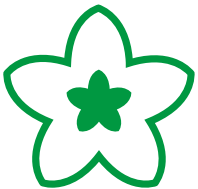 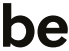 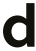 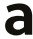 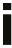 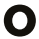 Alternative Employment ProgrammeChecklist for EmployeesStage 1: Meet with your line managerStage 2: Search for jobsStage 3: Recruiting Manager ContactStage 4: Recruiting Manager DiscussionStage 5: Start Your Job TrialStage 6: Finish Your Job TrialIf Your Trail Ends And/Or The Job Isn’t For You TrialIf You Don’t Successfully Find A Job Or Secure a Job After a Trail PeriodWhatCompleteDiscuss the redeployment process Provide information for your manager to complete associated documentationWhatCompleteSearch for jobs via the council website job search pagesIdentify a suitable alternative vacancyComplete an application for the role (make sure to select ‘Yes’ for the Are you on the AEP (Alternative Employment Programme)? Question under the Internal Applicants section of the application form.)WhatCompleteThe recruiting manager will review your application and invite you to a discussion about the role.You must accept this invitation.WhatCompleteMeet with the recruiting manager to discuss the role, your suitability and starting a trail period for the role.You should either agree to start a trial period in the role or alternatively decide that the role is not right for you.WhatCompleteMeet with the recruiting manager to agree a start date and see the objectives of your trial in the roleStart the new role and do your bestMeet your recruiting manager weekly to review progress and obtain any feedback.WhatCompleteMeet with your recruiting manager to agree on whether you should continue in the role.If both of you agree – you will be transferred into the roleIf one of you doesn’t agree – your trial period will end and you will go back to your original status on the Alternative Employment Programme.WhatCompleteContinue to meet with the affected employee until the end of your notice period.Search for jobs via the council website job search pagesIdentify a suitable alternative vacancyComplete an application for the role (make sure to select ‘Yes’ for the Are you on the AEP (Alternative Employment Programme)? Question under the Internal Applicants section of the application form.)WhatCompleteYour employment with Cumberland Council will end.